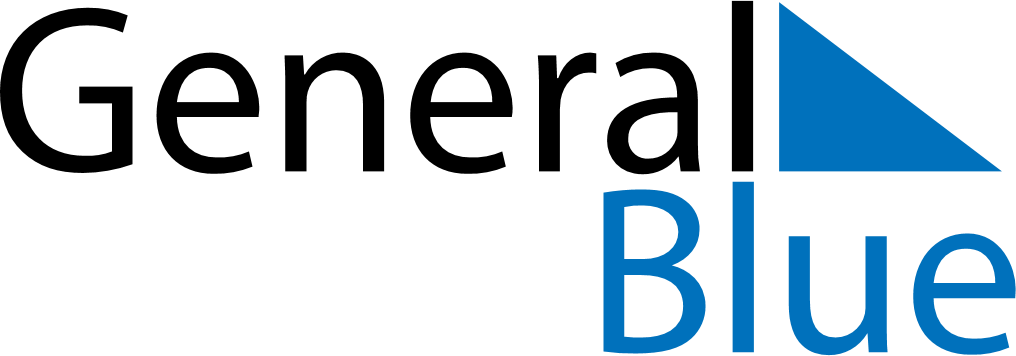 October 2021October 2021October 2021October 2021UkraineUkraineUkraineMondayTuesdayWednesdayThursdayFridaySaturdaySaturdaySunday12234567899101112131415161617Defender of Ukraine Day18192021222323242526272829303031